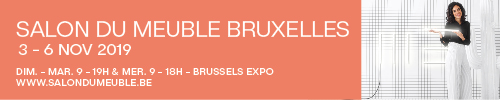 COMMUNIQUÉ FINAL DU SALON DU MEUBLE 2019La 82e édition du Salon du Meuble de Bruxelles vient de se clôturer, après 4 fantastiques jours et une affluence au-delà des attentes. Les avis sont unanimes : la qualité du Salon est encore montée d’un cran, avec des collections de haut niveau à forte plus-value commerciale et de très beaux stands, parfois même époustouflants. Après un recul du nombre de visiteurs l’an passé, celui-ci est reparti à la hausse. Un constat encourageant, étant donné les ventes décevantes du secteur du meuble en Belgique et dans la plupart des pays voisins. Outre la qualité visuelle, le caractère international du Salon du Meuble a lui aussi progressé, avec pas moins de 52 nationalités différentes en visite au salon, dont 18 hors Europe, représentant plus de 65 % du public de cette édition.Plus de Belges, mais surtout plus international !Le bilan de ce Salon du Meuble de Bruxelles 2019 dépasse toutes nos espérances. Au vu de la situation sur le marché — avec, à l’exception des Pays-Bas, des chiffres de vente négatifs dans tous nos pays voisins — nous nous attendions à une nouvelle baisse du nombre de visiteurs. Un tassement qui n’aurait surpris personne.Mais c’est un tableau bien moins sombre qui se dessine aujourd’hui, avec 3,57 % de visiteurs en plus et une augmentation depuis pratiquement tous les principaux marchés. Seuls les Britanniques et les Irlandais auront été légèrement moins nombreux (- 30 visiteurs). Outre l’incertitude autour du Brexit, l’annulation en dernière minute de deux vols en provenance du Royaume-Uni a sans aucun doute aussi joué un rôle.Après une baisse continue depuis 10 ans, l’affluence belge est enfin repartie à la hausse avec 1,62 % de compatriotes en plus. Les Belges représentaient ainsi cette année 34 % des visiteurs. Les Néerlandais sont également venus légèrement plus nombreux de 2,17 %, soit 27,46 % de l’affluence totale. La France enfin, troisième marché du Salon, nous aura envoyé 4 % de visiteurs de plus qu’en 2018.Nous constatons également un intérêt croissant de la part des acheteurs allemands, autrichiens et suisses. Ensemble, ils forment le groupe à la progression la plus marquée, de près de 12 %. La qualité des visiteurs germanophones était aussi de très haut niveau, avec parmi eux plusieurs représentants d’importantes centrales d’achat. Le fait que ces acteurs clés de la branche honorent le Salon de Bruxelles de leur visite est un beau signe de reconnaissance de son rayonnement international, et un critère important à prendre en compte pour nos exposants, notamment dans le choix des modèles qu’ils présenteront en 2020. Enfin, nous observons une jolie avancée des autres pays, avec 9 % d’entrées supplémentaires. La poursuite de l’internationalisation du Salon du Meuble de Bruxelles se confirme donc, passant de 64,95 % de visiteurs étrangers à 65,62 %.Pour cette édition 2019, 274 exposants ont fait le déplacement depuis 18 pays différents (tous européens, à une exception près), soit 6 de plus qu’en 2018. La surface occupée était également légèrement plus importante. 63 fabricants exposaient pour la première fois à Bruxelles, un gage de nouvelles découvertes, aux côtés des multiples nouveautés et superbes collections de nos fidèles exposants. Année après année, le Salon du Meuble de Bruxelles gagne en qualité. Le thème de la campagne 2019 s’inscrivait en outre parfaitement dans l’air du temps, reflétant fraicheur, jeunesse, sobriété et ludisme. Une atmosphère que l’on pouvait retrouver dans l’aménagement des halls d’entrée, du comptoir d’accueil, des différents bars et même des plaques nominatives des stands. Les couloirs entre les palais illustrant les tendances du moment servaient de source d’inspiration supplémentaire pour les visiteurs. Un Salon où rien n’était donc laissé au hasard et aux décors et à l’esthétique particulièrement léchés.Nos efforts continus pour placer la barre toujours plus haut se reflètent aussi dans les stands des exposants, qui se sont une fois de plus donné corps et âme pour offrir au visiteur un résultat à la hauteur. En tant qu’organisateurs, nous apprécions grandement le travail fourni par de nombreux fabricants pour mettre en valeur la dimension internationale de notre salon.Le bilan commercial de cette édition 2019 est plus difficile à évaluer et peut varier d’un stand à l’autre. Le degré de satisfaction dépend également toujours des attentes. Nous pensons néanmoins pouvoir affirmer, sur la base des échanges tenus avec un maximum d’exposants, que la vaste majorité d’entre eux (environ 95 %) ont clôturé ces 4 jours de salon sur de très beaux résultats, souvent avec un chiffre d’affaires nettement supérieur à celui de l’année dernière. Certes, les ventes conclues au salon ne disent pas tout, et de nombreux contrats devront encore être concrétisés au cours des jours et semaines à venir. Les acheteurs consacrent de nos jours moins de temps à la visite de salons, l’essentiel étant d’avoir pu voir les nouvelles collections pour faciliter le choix par la suite.Balthazars 2019Chaque année, la remise des Balthazars du mardi soir constitue un des points d’orgue du salon. Par le biais de ces prix, nous voulons, en tant qu’organisation, encourager l’innovation en plaçant des modèles singuliers sous le feu des projecteurs, dans la presse et parmi les visiteurs. La cérémonie a attiré une foule importante au bar du palais 6, accueillie avec une coupe de champagne et des bouchées apéritives. Le suspense était à son comble lorsque l’ancienne Miss Belgique Virginie Claes est arrivée au micro pour annoncer le verdict. Qui ne rêverait en effet pas de repartir avec la monumentale bouteille de champagne Drappier de 12 litres sous le bras !Les trois finalistes de chaque catégorie étaient projetés sur le mur LED, avant que ne soit annoncé le grand gagnant. Le jury était cette année composé de Marie-Anne Desiere, Siegrid Demyttenaere, Colette Demil, Elien Haentjens, Frances van der Steen et Chris De Roock. Sur la base de la liste des modèles préinscrits, ils avaient déjà établi une première sélection avant l’ouverture du salon, puisque passer les 274 stands en revue est tout simplement impossible. Cette année, leur choix s’est porté sur les modèles suivants :BEST OF BELGIUM : Mintjens Sleepline – Rialto (design : Bart Coolen & Gust Koyen)Une superbe symbiose entre deux mondes : celui des boxsprings et celui des cadres de lit en bois. La tête de lit revêtue adopte un profil presque sculptural. De plus près, on découvre un travail de placage et de revêtement particulièrement sophistiqué. Rialto est une ode au savoir-faire et à l'artisanat.Les deux autres finalistes étaient Mathy by Bols avec Asymetry et Saunaco avec Cas audio.BEST INTERNATIONAL : Himolla – Signa (design : Tamara Härty)Avec Signa, Himolla fait preuve d'une incroyable métamorphose. Le modèle jeune et branché a conservé le même degré de confort. Les fonctions relax sont savamment dissimulées et faciles à actionner. L’élégance de ce fauteuil réside dans de petits détails, tels que les coutures. Signa symbolise un fameux pas en avant pour ce fabricant emblématique.Kluskens et son modèle Adam, et Urban Cotton avec Queen ont tous deux reçu un magnum de champagne en récompense de leur place de finalistes pour cette catégorie.LOVE AT FIRST SIGHT : Rom – Vegas (design : Damien Melard)Avec Vegas, Rom séduit et surprend ! Les différents éléments poussent à laisser tomber les codes et à imaginer des compositions originales et dynamiques. Mais la vraie surprise réside dans les modules eux-mêmes. Chaque élément peut être configuré sur mesure, par multiples de 10 cm. En fin de compte, Vegas s’inscrit comme un modèle avant-gardiste au sein de la tendance rétro.Les deux autres fabricants également retenus par le jury pour cette catégorie étaient B-Etnika avec leur chaise Rominna, et Vipack avec Casami.INNOVATION : Otium Care – Multi (design : Otium Care R&D)Multi apporte la solution à la demande croissante du marché pour des produits pratiques, abordables et élégants pour les personnes nécessitant des soins. Un simple changement de piètement suffit à transformer son habituel et fidèle fauteuil relax en un fauteuil adapté pour les soins. Une solution géniale et modulaire, réfléchie sur le plan émotionnel, fonctionnel, budgétaire et écologique. Dans cette catégorie, ce sont LS Bedding avec leur appli Ergosleep Ecosystem et Revor avec leur matelas circulaire qui complétaient le podium.Lieven Van den HeedeDirecteur généralSalon du Meuble de BruxellesNous nous réjouissons déjà de vous retrouver l’année prochaine !Salon du Meuble 2020 : 8-11 novembrewww.salondumeuble.beFacebook : www.facebook.com/Meubelbeurs/ Instagram : www.instagram.com/meubelbeursbrussel/ 20182019+/-+/- en %% du totalBE/LUX64276531+104+1,62%34,38%NL51055216+111+2,17%27,46%FR26382744+106+4,02%14,45%DE/AT/CH12461394+148+11,88%7,34%UK/IE532502-30-5,64%2,64%Autres23912607+216+9,03%13,73%1833918994+655+3,57%100